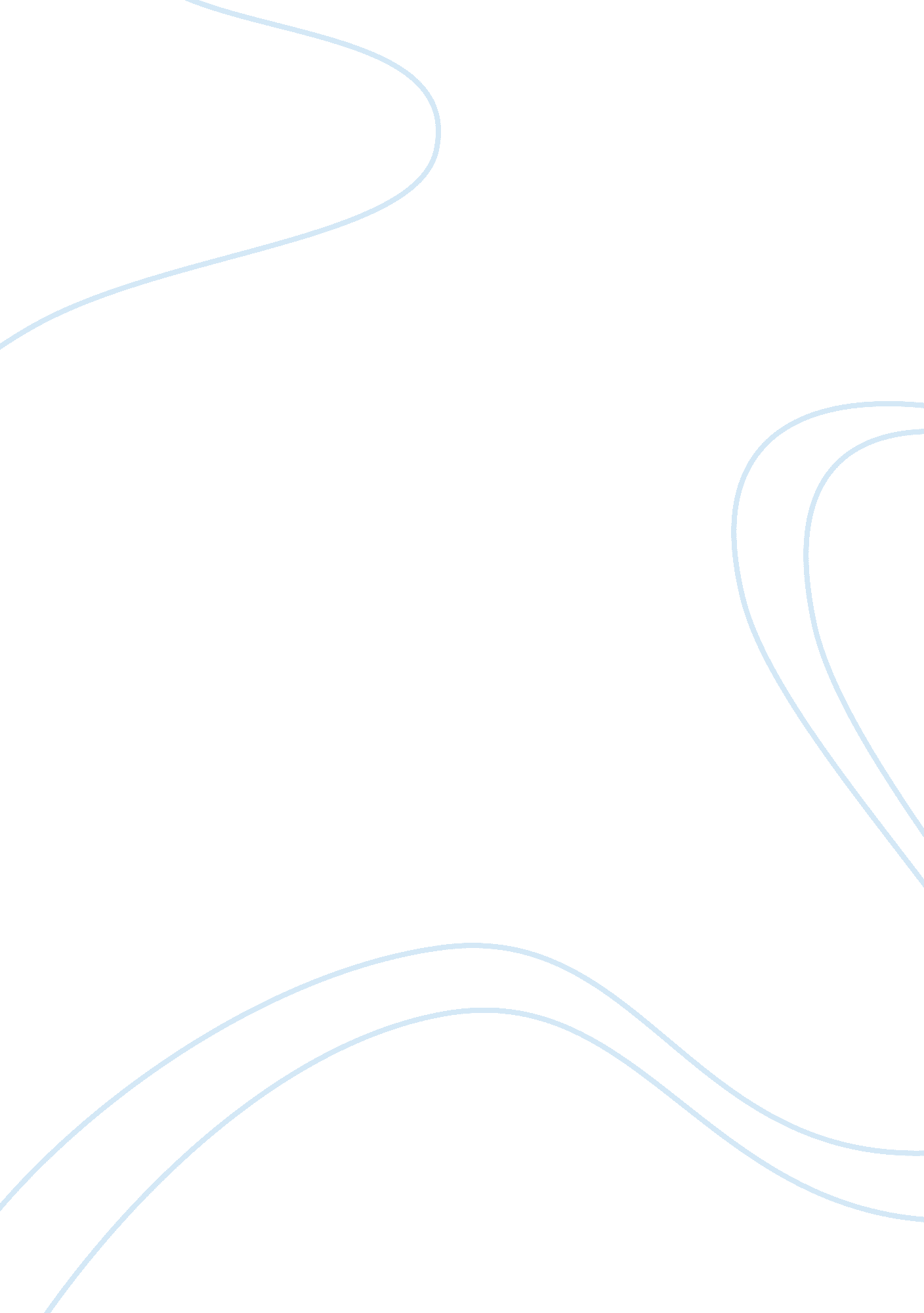 The world of "gay” essayCountries, United States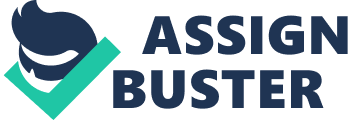 Words are used throughout the world. In fact, it’s being used everyday, every minute, every second. Words have different meaning in them even if they’re spelled the same. A definition in a word depends on how one uses it or how one sees it as. Some of these words are known as slang words. Teenagers are known to use these slang words more than any other humans in America. Some teenager uses slang words in a negative way, positive way, or even in a humiliating way. A known and common slang word that teenagers use often is the word, “ gay”. The actual definition of the term “ gay” literally means happy, carefree, or cheerful back in 1637. But as time past by into the 19th century, the term was defined into a different meaning, homosexual, using the term in a negative way. The actual definition of the term slowly fades away as people use it in different ways to describe someone or something. Today, the term is used mostly by teenagers. For teenagers, the term “ gay” is used to describe someone or something that is not cool, lame, or to describe a cowardly person. I myself use this term often to describe my friend who does something out of the ordinary. For example, my friend would say, “ I didn’t want to watch that movie because I’m afraid it will make me cry. ” I would respond, “ You’re so gay. Just watch it. ” Other teenagers would use this term to describe an event that was boring. Instead of stating that an event was boring or not interesting, a teenage boy or girl would say, “ That rally was so gay”. “ Gay” could also be used to describe a teacher or someone who is not good at teaching. The term “ gay” is used as a slang word and is used sometimes negatively. By using it this way, many teenagers tend to forget the actual meaning of the term “ gay”. When a person is called “ gay”, he or she does not necessarily get offended. That person knows that the other person is using the term sarcastically. Although “ gay” means homosexual, it is not often used to insult those who are homosexually gay. “ Gay” is like a category where all different sorts of meaning are put into it. This term is used mostly all over the United States. It has now evolved into different meanings, starting from just homosexual, to happy, to describing someone or something that is lame, cowardly, and so on. The term has now adapted to other cultures in America and will continue to be used in the future. 